Az étlapváltoztatás jogát fenntartjuk!                                                                            Tóth Tamásné 	élelmezésvezető                       2014.február 17-21-ig  ÉTLAPTERVEZET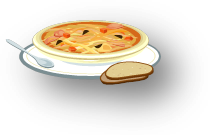                        2014.február 17-21-ig  ÉTLAPTERVEZET                       2014.február 17-21-ig  ÉTLAPTERVEZET                       2014.február 17-21-ig  ÉTLAPTERVEZET                       2014.február 17-21-ig  ÉTLAPTERVEZET                       2014.február 17-21-ig  ÉTLAPTERVEZETNapok17. hétfő18. kedd19. szerda20. csütörtök21. péntekTízóraitejházi sütésű kakaós csigacsokistejfőtt tojás, margarin,barna kenyér, kígyóuborkagyümölcs teakocka sajtmákos brióskakaóbaromfisonkadelma light császár zsemle paradicsomtejpárizsi, margarinfélbarna kenyérpaprikaEbédgulyásleveskáposztás kockaalmacsontlevesc.metéltköményes sertés sültparadicsomos káposzta-főzelékbanánzellerkrém-levespórés sertésragufőtt burgonya céklasalátahúsgombóc leveskolbászos rakott burgonya csemege uborkazöldborsó levesrántott csirkemell pirított burgonya (sütőben sült)uborkasalátaUzsonnaanikó sajtmargarinbarna zsemleh. retekkorpás kifligyümölcs-joghurtpulyka sonkadelma , barna zsemleivólé 100 %-ossárgarépás, búzacsírás túrókrémmagvas kenyérmüzli szeletmandarin